Multiplying DecimalsMultiplying DecimalsMultiplying DecimalsMultiplying DecimalsUses whole number strategies 
to estimate a product8.3 × 2.48.3 is about 8 and 2.4 is about 2, and 8 × 2 is 16. So, the product 
is close to 16.Uses whole number strategies 
to multiply decimals2.2 × 2.6 = ?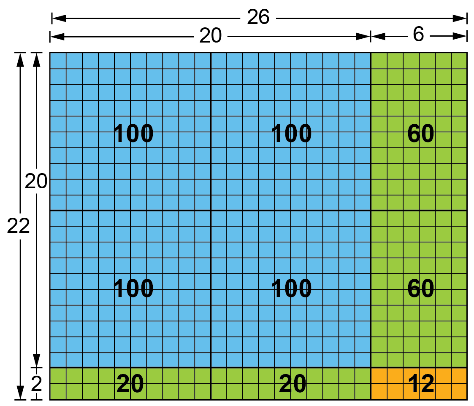 I used an array on a grid to show 
an area model.26 × 22 = 400 + 40 + 120 + 12 = 572My estimate was 6, so 2.2 × 2.6 must be 5.72.Uses estimation to check that the answer to a decimal multiplication problem is reasonable2.2 × 2.6 = ?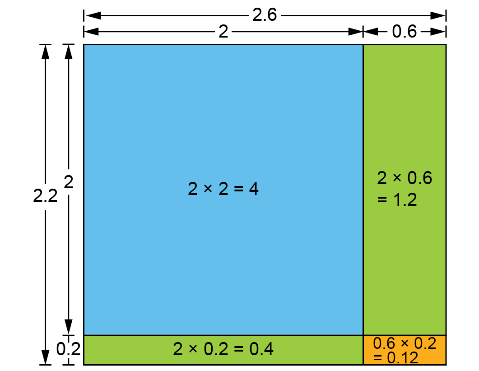    2.6 × 2.2 = 4 + 0.4 + 1.2 + 0.12 
= 5.72My estimate was 6. 
Since 5.72 is close to 6, the answer is reasonable.Uses an appropriate strategy or tool to multiply decimalsIf rice costs $3.69/kg, how much would 1.25 kg of rice costs?I used a calculator and got 4.6125. Rounding to the nearest cent, the rice would cost $4.61.Observations/DocumentationObservations/DocumentationObservations/DocumentationObservations/Documentation